Department of HealthPerformance Support Program – Class B Cemetery Trusts2021-22 Annual ReportSummary of Performance Support Program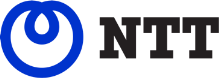 As part of the Class B Cemetery Trust Performance Support Program, performance reviews were undertaken of nine (9) Class B Cemetery Trusts in the financial year 2021/22. Each review assessed the Trust’s governance systems, processes and practices, and identified opportunities to strengthen existing practices.This annual report provides a summary of the common themes identified through the performance reviews in the 2021-22 year. These findings should be considered by other trust members and staff to determine whether there are similar areas for improvement at their Trust. (Refer Appendix A for summary of findings per scope area over the past five years)Risk ManagementSeveral trusts do not perform adequate risk management activities.Failure to identify/assess risks may prevent the Trust from taking action to remove or mitigate potential risks resulting in potential financial or reputational impact on the Trust.Identify, assess, document and manage key risks for the Trust and strategies in place to mitigate risks by developing the following:Risk Management StrategyRisk RegisterFraud PolicyProtective Data Security Plan Refer to:Fraud and protected disclosures (health.vic.gov.au) Sample Risk Register (health.vic.gov.au)Victorian Protective Data Security Framework - health.vicFinancial strategy and budgetSeveral trusts had no financial budget, forecast or strategy in place to plan and manage the long-term viability of the Trust.Cemetery trusts must consider the costs of operating and maintaining a cemetery into perpetuity.A long-term financial strategy and budget will help Trusts to manage their resources more effectively and efficiently.Develop and document a long-term financial strategy to assist in managing the long-term sustainability of the Trust, which may include:Financial ObjectivesBudget PositionsRegular reporting of actual vs forecastInvestment strategyRefer to Cemetery Sector Governance Support Program newsletter. Edition 2, 2020 at Cemetery sector newsletters | health.vic.gov.au)A budget template and guidelines is also available at Class B cemetery trust financial reporting and financial procedures (health.vic.gov.au)Record of Cemetery Trust AssetsSeveral trusts had no listing of assets that are owned by the trust. In addition, there was no annual review/stocktake of whether trust assets were still in possession by the trust.An Asset Register includes:Purchase dateCostDisposal date (if applicable)Disposal proceeds (if applicable)Depreciation (if applicable)Book valueA listing of trust assets will improve accountability for and security of assets. It will assist in their safekeeping and may reduce the likelihood of loss or theft.An annual check will confirm that assets remain in possession of the trust.A listing may also be useful to identify assetsthat require insurance.Develop and document a listing or register of assets held by the trust and perform an annual stocktake to confirm their existence.Check with the Victorian Managed Insurance Agency if unsure if an asset is covered.Refer to:Cemetery Trusts | Victorian Managed InsuranceAuthority (vmia.vic.gov.au)Financial guidelines for Class B Cemetery Trusts at Class B cemetery trust financial reporting and financial procedures | health.vic.gov.auContract ManagementSeveral trusts had no documented policies and procedures around contract management. In particular, a requirement for a formal assessment to measure the performance of contractors.Policies and procedures around contract management provides guidance to the Trusts and their employees. It also provides a framework to assess contractors’ performance.The Trust should consider adopting the procurement and contract management policies, guides and tools provided on the DH website.Refer to:Policy templates (health.vic.gov.au)Class B cemetery trust compliance for public constructionprocurement (health.vic.gov.au)Instrument of DelegationSeveral trusts do not have an Instrument of Delegation in place to delegate the Trust’s authority to employees or Trust members to undertake functions and powers under the Act.An Instrument of Delegation is required when the Trust wants to delegate its functions and powers.The Trust should create its own Instrument of Delegation.Refer to:Sample Instrument of Delegation and Fact sheet Guidelines on “delegating cemetery trust powers” available at Class B cemetery trust governance (health.vic.gov.au)Conflict of InterestSeveral trusts do not have policies and procedures for managing conflict of interest.A conflict of interest is a conflict between your duty as a trust member and your private interests. This conflict exists if your private interests influence, or are seen to influence, your decisions or actions as a trust member.Cemetery trust members have a duty to place the public interest above their own interests. This helps to maintain the public’s confidence in the ability of trust members to act in the best interests of the trust and Victorian communities.Under clause 9 of schedule 1 of the Act, trust members are required to disclose any interest that could conflict with the proper performance of their duties.The trust should document its Conflict of Interest policy and procedure. A conflict of interest register must also be maintained by the Trust.Refer to:Conflicts of interest and duty for directors of public entities practice guideCustomer ManagementSeveral trusts do not have a formal complaint management process.A complaints register includes:Date receivedDetails of complaintComplainant detailsOutcomes/findings from investigationsActions taken to resolveDate resolvedA formal complaint management process will assist the Trust to more effectively address customer complaints, identify causes, prevent recurrences and minimise the Trust’s risk of reputational damage.The trust should document its complaint management process.This also includes the establishment of a centralregister to record details of complaints.Refer to:A guide to managing complaints is available at Cemeteries and crematoria complaints (health.vic.gov.au)A complaint policy template is available at Policy templates (health.vic.gov.au)Document ManagementSeveral trusts have inadequate procedures for managing records including the security of storage, retention and disposal of Trust documents, which resulted in the loss of key documents.The policy should include processes for ensuring compliance with Public Records Office Victoria Standards and legislative requirements including the Cemeteries and Crematoria Act 2003 (the Act) and the Privacy and Data Protection Act 2014Inadequate management and security over trust records (such as interment records, financial records and other sensitive data) increases the risk of highly sensitive customer and Trust information being lost or misplaced.This may result in the trust being in breach of the Act and privacy legislation. It may also result in reputation losses to the Trust.The trust should develop a document management policy.Refer to:Topic 23 in the Class B Cemetery Trust Manual at Cemeteries and crematoria (health.vic.gov.au)Cemeteries - Class B Trusts | PROVVictorian Protective Data Security Framework (health.vic.gov.au)Human Resource ManagementSeveral trusts have issues in relation to Human Resource management particularly in the following areas:Establishment of formal employment contractProcess for assessing staff performanceA contract of employment formally documents the obligations and expectations on the employee so if an employee fails to meet the terms and conditions of employment the trust can rely on the contract.It is important to establish a process for assessing staff performance to ensure all the roles and responsibilities are adequately and effectively executed. This will also help with timely identification and resolution of issues regarding staff performance.The trust should ensure a job description is created and an employment contract is completed for its employees.The trust should introduce processes to evaluate staff performance on a regular basis, i.e. annually.Refer to:Position descriptions available at Class B cemetery trust governance (health.vic.gov.au)Topic 8 in the Manual for Victorian Class B Cemetery Trusts available at Cemeteries and crematoria (health.vic.gov.au)IntermentsSeveral trusts have no evidence that supporting documentation required for interments has been sighted.Sighting evidence of the medical cause of death before authorising an interment is an important responsibility of a cemetery trust under the Act.The Trust should maintain evidence that the required documentation has been sighted before the interment. The following information may be included on the Interment Authorisation form:Type of supporting documentation sightedSignature and name of person sightingDate evidence was sightedRefer to Section 116 of the Act for appropriatesupporting documentation.Appendix A: Summary of findings per scope area	 from 2017 to 2022The table below lists the number of findings identified over the last five years in each of the major scope areas:Trusts should focus on the following key risk areas: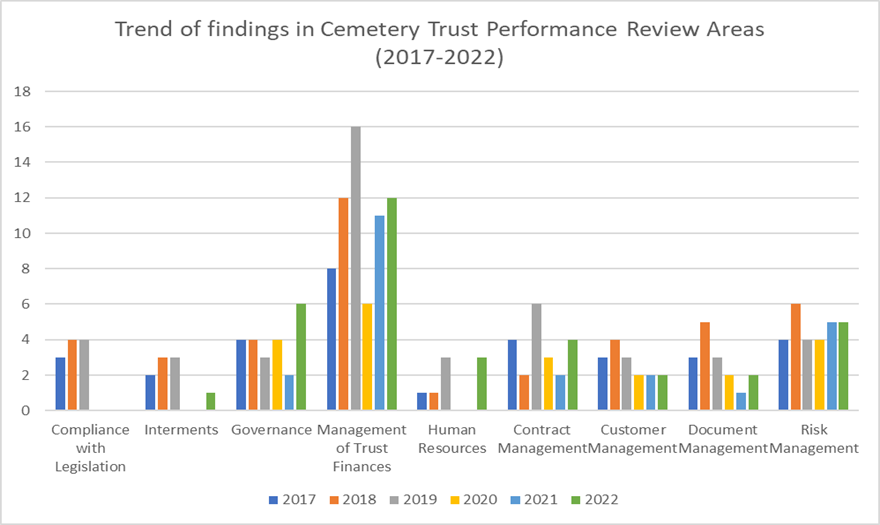 Appendix B. Finalising the Performance Support	Program Review reportThe process flow chart below describes the steps that the Trust should followafter receiving the draft report from NTT:Note: Under section 12A(1)(i) of the Cemeteries and Crematoria Act 2003 (the Act) Class A cemeteries are required to provide leadership, assistance and advice as requested to Class B cemetery trustsAppendix C. Useful References and Templates available	 to TrustsDH has developed and published guidelines, templates and reference guides for Trusts to review, adapt and implement according to their needs. These are available on the Cemetery Trust Governance Page on the DH website Class B cemetery trust governance (health.vic.gov.au) and the Policy Template Page Policy templates (health.vic.gov.au)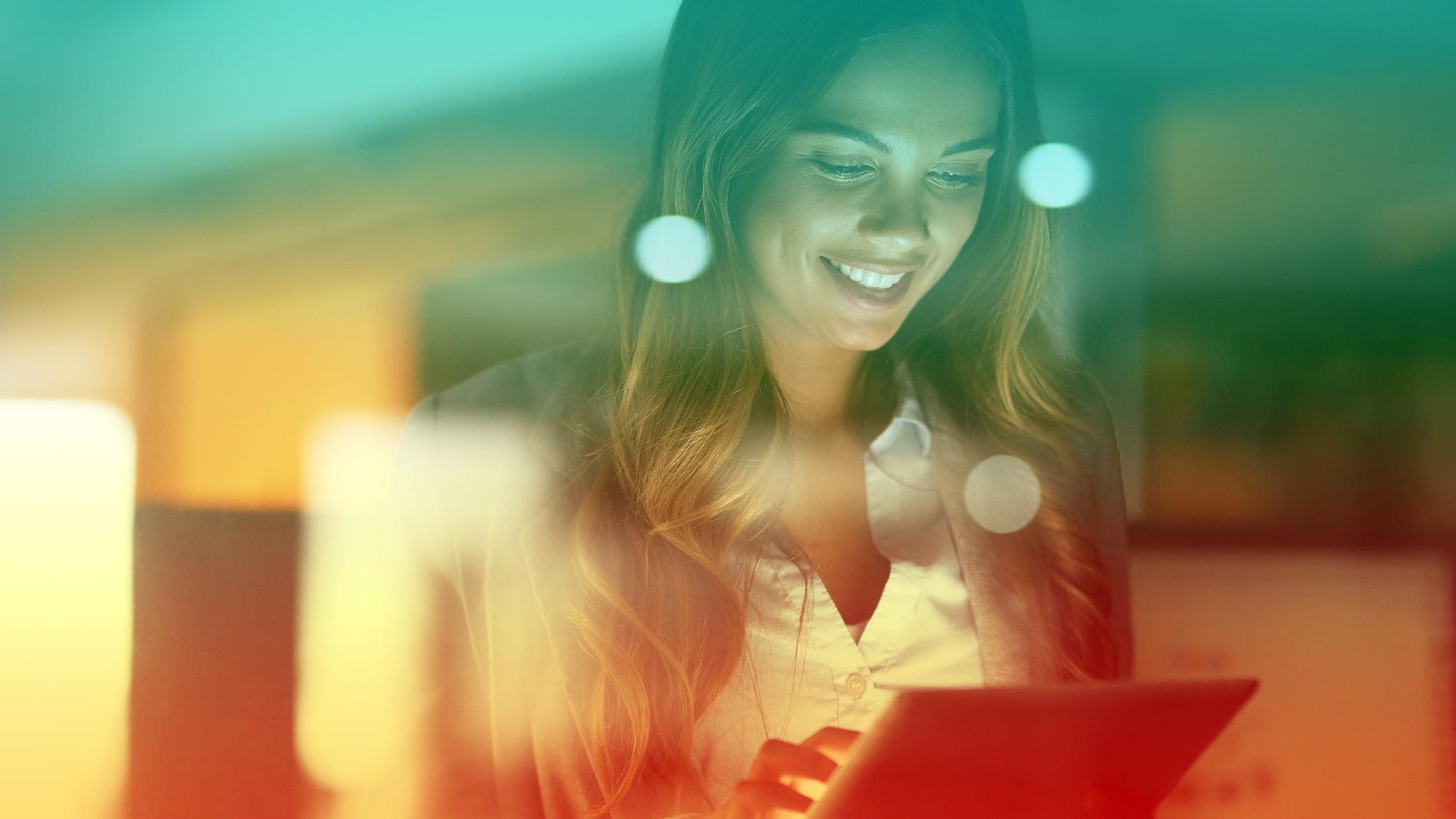 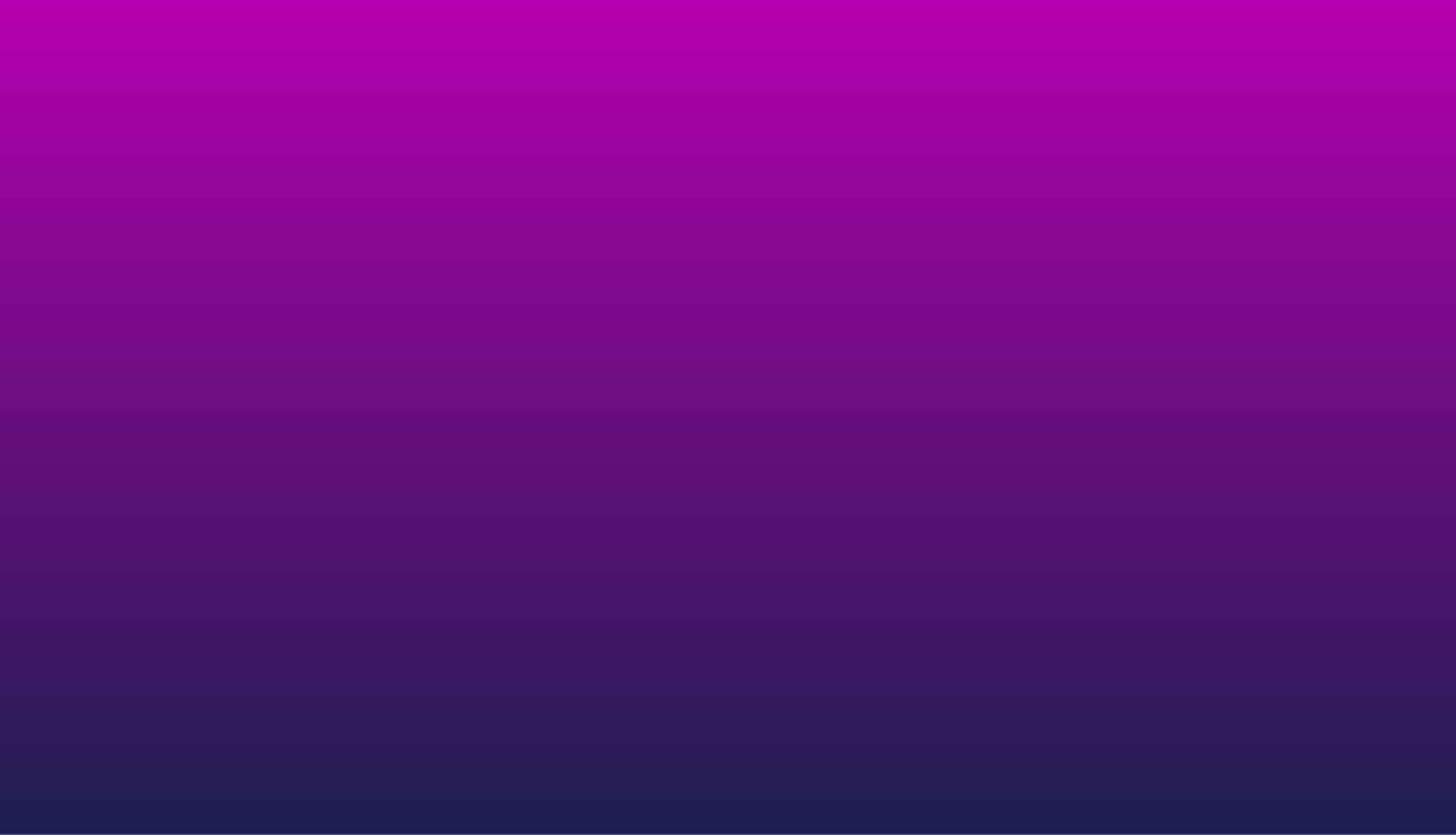 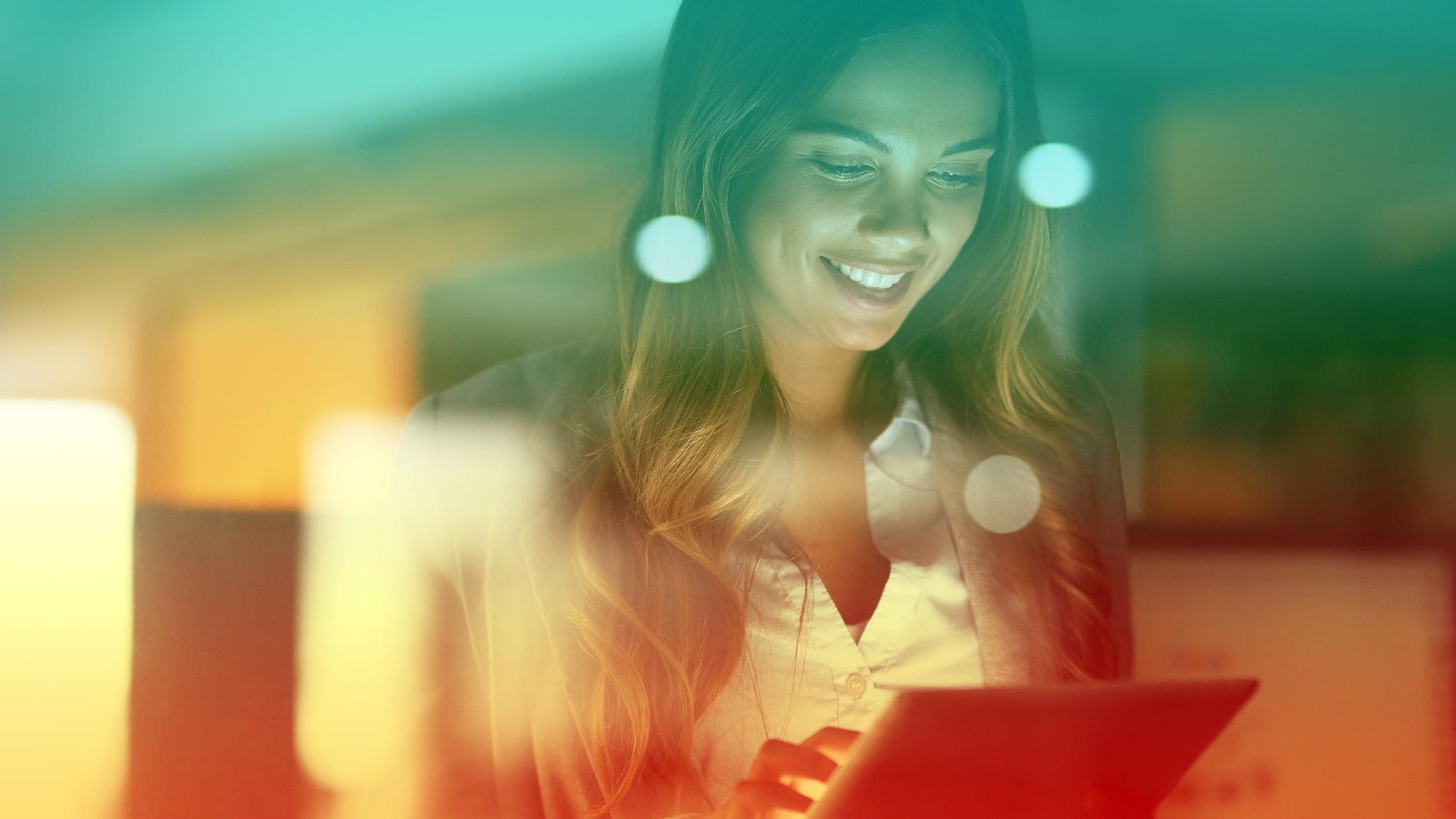 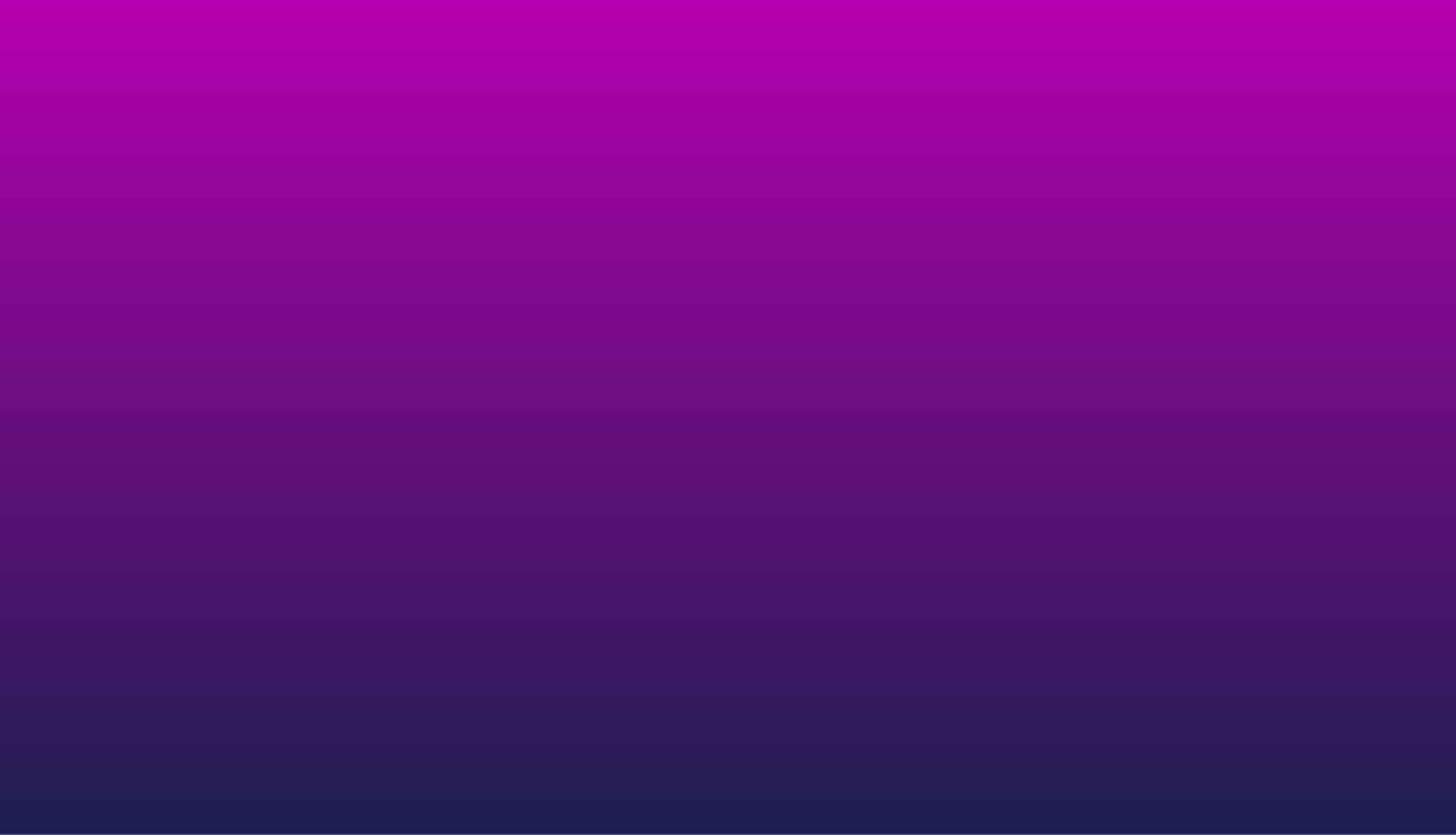 August 2023Together we do great things